REQUERIMENTO Nº 41/2019Requer Voto de pesar pelo falecimento do Sra. Jandyra Corrêa dos Santos, ocorrido recentemente.Senhor Presidente, Senhores Vereadores,Nos termos do Art. 102, Inciso IV, do Regimento Interno desta Casa de Leis, requeiro a Vossa Excelência que se digne a registrar nos Anais desta Casa de Leis voto de profundo pesar pelo falecimento da Sra. Jandyra Corrêa dos Santos, ocorrido no último dia 16 de Dezembro.Requeiro, ainda, que desta manifestação seja dada ciência aos seus familiares, encaminhando cópia do presente à Rua Timbiras, 257 - Jardim São Francisco.Justificativa:Tinha 88 anos. Era viúva de Lázaro Benedicto dos Santos, deixando os filhos: José Roberto e Paulo Sérgio. (em memória Luiz Alberto, Marília das Graças, Antônio Carlos e Lázaro Gilberto). Benquista por todos os familiares e amigos, seu passamento causou grande consternação e saudades, todavia, sua memória há de ser cultuada por todos que em vida a amaram.Que Deus esteja presente nesse momento de separação e dor, para lhes dar força e consolo.É, pois, este o Voto, através da Câmara de Vereadores, em homenagem póstuma e em sinal de solidariedade.Plenário “Dr. Tancredo Neves”, em 17 de Dezembro de 2018.José Luís Fornasari“Joi Fornasari” - Vereador -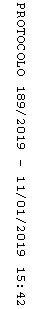 